Publicado en Madrid el 07/08/2020 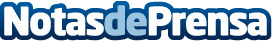 Los 5 trucos esenciales que ofrece Similar Parfum para que el perfume dure más en veranoLas altas temperaturas, a veces extremas, que se experimentan durante el verano pueden ser limitantes para la apreciación de las características de los perfumes que se aplican las personas, por lo que Similar Parfum ofrece los mejores consejos para garantizar la máxima permanencia posible de estos aromasDatos de contacto:Similar Parfum91 881 81 84Nota de prensa publicada en: https://www.notasdeprensa.es/los-5-trucos-esenciales-que-ofrece-similar Categorias: Industria Farmacéutica Moda Belleza http://www.notasdeprensa.es